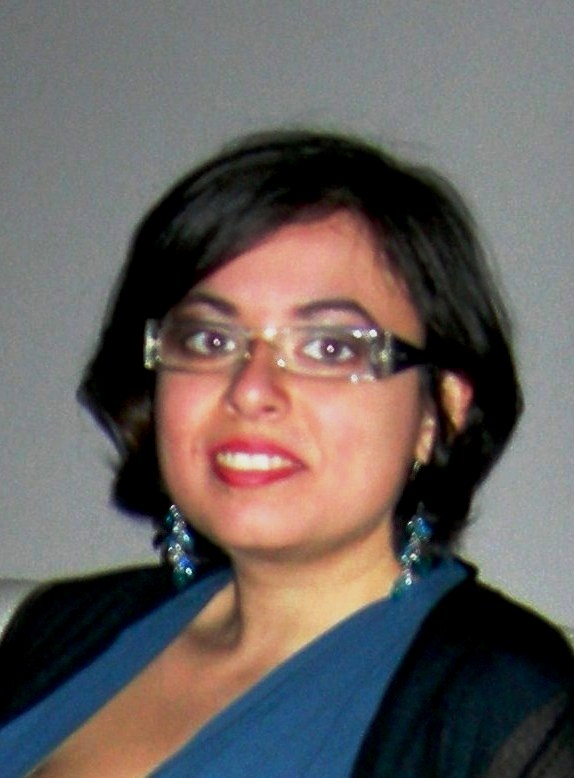 Dichiaro che le informazioni riportate nel presente Curriculum Vitae sono esatte e veritiere. Autorizzo il trattamento dei dati personali, ivi compresi quelli sensibili, ai sensi e per gli effetti del decreto legge 196/2003  per le finalità di cui al presente avviso di candidatura.Data: 						Firma:Formato europeo per il curriculum vitae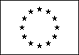 Informazioni personaliNomeCrivello Valeria InesIndirizzovia Gaspare Aselli 11, 20133, Milano, ItaliaP. IVA08156110960Mobile320/8364894E-mailvaleriacrivello@hotmail.itData e luogo di nascita12/04/1983, Genova (GE)NazionalitàItalianaEsperienza lavorativa• Tipo di impiegoInsegnante di Lingua Inglese• Date (da – a)Da Novembre 2013 a Giugno 2014• Nome e indirizzo del datore di lavoroStudio Saletti, 18 via Varese, Milano, 20121, Italia• Tipo di azienda o settoreFormazione• Principali mansioni e responsabilitàRipetizioni di Inglese scuola media.• Tipo di impiegoTraduttrice freelance EN > IT• Date (da – a) Da Febbraio a Maggio 2014• Nome e indirizzo del datore di lavoroNerolinea di Enrica Lauro, via Plinio, Milano, 20100, Italia• Tipo di azienda o settoreTessili e Tendaggi• Principali mansioni e responsabilitàTraduzione di documenti commerciali dall’Inglese all’Italiano: elenco prezzi, dettagli tecnici, istruzioni di montaggio e lavaggio, corrispondenza preimpostata• Tipo di impiegoTraduttrice freelance IT>EN• Date (da – a) Novembre  2013• Nome e indirizzo del datore di lavoroCliente privato• Tipo di azienda o settoreRisorse Umane• Principali mansioni e responsabilitàTraduzione di due curricula vitae dall’italiano all’inglese• Tipo di impiegoInsegnante di Lingua Inglese• Date (da – a)Da Gennaio a Giugno 2013• Nome e indirizzo del datore di lavoroStudio Saletti, 18 via Varese, Milano, 20121, Italia• Tipo di azienda o settoreFormazione• Principali mansioni e responsabilitàPreparazione all’esame di licenza media. Preparazione all’esame di stato• Tipo di impiegoTraduttrice freelance AR>IT• Date (da – a) da Maggio 2012 a Maggio 2013• Nome e indirizzo del datore di lavoroFaligi Editore, 9 Rue Amerique, Quart, 11020, Italia• Tipo di azienda o settoreEditoria• Principali mansioni e responsabilitàTraduzione di un libro di racconti• Tipo di impiegoTraduttrice freelance EN>IT• Date (da – a) da 1 Marzo a 4 Marzo  2013• Nome e indirizzo del datore di lavoroStudio di Geometri, Trapani, 91100, Italia• Tipo di azienda o settoreEdilizia• Principali mansioni e responsabilitàTraduzione di un elenco prezzi per materiali di costruzione• Tipo di impiegoScrutatore di Seggio Elettorale• Date (da – a)Dal 24 al 25 Febbraio 2013• Nome e indirizzo del datore di lavoroSettore Servizi al Cittadino, Ufficio Elettorale, 52 via Messina, Milano, 20100, Italia• Tipo di azienda o settoreAmministrazione pubblica• Principali mansioni e responsabilitàElezioni Politiche e Regionali. Costituzione del seggio elettorale. Assistenza alle operazioni di voto. Esecuzione delle operazioni di scrutinio.• Tipo di impiegoInsegnante di Lingua Inglese• Date (da – a)Agosto 2012• Nome e indirizzo del datore di lavoroLa Piramide Centro Studi, Trapani, 91100, Italia• Tipo di azienda o settoreFormazione• Principali mansioni e responsabilitàRipetizioni e supporto didattico a seguito dell’esame di licenza media• Tipo di impiegoMembro esterno in Commissioni Esaminatrici• Date (da – a)Dal 19 Gennaio al 16 Febbraio 2008• Nome e indirizzo del datore di lavoroConsorzio Universitario FOR.COM., 17 via V. Orsini, Roma, 00192, Italia• Tipo di azienda o settoreFormazione• Principali mansioni e responsabilitàAssistenza e supervisione.• Tipo di impiegoInsegnante di Lingue Straniere• Date (da – a)Da Novembre a Dicembre 2007• Nome e indirizzo del datore di lavoroStudio Saletti, 6 via Varese, Milano, 20121, Italia• Tipo di azienda o settoreFormazione• Principali mansioni e responsabilitàPreparazione all’esame di stato di Inglese commerciale. Ripetizioni di Inglese scuola media. Lezioni di Italiano a studenti stranieriIstruzione e formazione• Qualifica conseguitaWeb designer• Date (da – a)Dal 29 Febbraio al 27 Marzo 2012• Nome e tipo di istituto di istruzione o formazioneAdecco Italia s.p.a., Aut. Min. 058, 2 p.zza Diaz, Milano 20123, Italia• Principali materie / abilità professionali oggetto dello studioCostruzione in autonomia un sito web statico con contenuti multimediali. Programmazione in linguaggio HTML e CSS. Utilizzazione dei software della Adobe CS4: Dreamweaver, Photoshop, Flash. Ottimizzazione e promozione del sito.• Livello nella classificazione nazionale (se pertinente)Attestazione di Frequenza• Qualifica conseguitaTraduttore Letterario• Date (da – a)25 Febbraio 2012• Nome e tipo di istituto di istruzione o formazioneFaligi Editore, 9 Rue Amerique, Quart, 11020, Italia• Principali materie / abilità professionali oggetto dello studioMetodologia e competenze, norme e prassi sulla professione del traduttore letterario• Livello nella classificazione nazionale (se pertinente)Attestazione di Frequenza• Qualifica conseguitaAddetto Ufficio Stampa• Date (da – a)Dal 16 Gennaio al 10 Febbraio 2012• Nome e tipo di istituto di istruzione o formazioneAdecco Italia s.p.a., Aut. Min. 058, 2 p.zza Diaz, Milano 20123, Italia• Principali materie / abilità professionali oggetto dello studioPubbliche relazioni e comunicazione. Redazione comunicati stampa. Costituzione cartella stampa. Funzioni e obiettivi dell’agenzia di stampa. Tipologie di uffici stampa• Livello nella classificazione nazionale (se pertinente)Attestazione di Frequenza• Qualifica conseguitaDottore Magistrale in Lingue, Culture e Comunicazione Internazionale• Date (da – a)Dal 2007 al 2011• Nome e tipo di istituto di istruzione o formazionePolo di Mediazione Linguistica, Università degli Studi di Milano, p.zza I. Montanelli, Sesto San Giovanni, Italia• Principali materie / abilità professionali oggetto dello studioLingua, Traduzione e Cultura Inglese commerciale e giuridica. Lingua, Traduzione e Cultura Araba standard e avanzata. Discipline storiche, geografiche, economiche, informatiche. Tirocinio formativo• Livello nella classificazione nazionale (se pertinente)Laurea Magistrale• Qualifica conseguitaDottore in Lingue Straniere e Italiano L2 per le Relazioni Internazionali e Interculturali• Date (da – a)Dal 2001 al 2006• Nome e tipo di istituto di istruzione o formazioneFacoltà di Lettere e Filosofia, Università degli Studi di Palermo, v.le delle Scienze, Palermo, Italia• Principali materie / abilità professionali oggetto dello studioLingua e Traduzione Inglese, Araba e Spagnola. Lingua e Traduzione Russa elementare. Teorie e laboratori per la didattica della lingua italiana a stranieri. Discipline etnografiche, storiche, geografiche, letterarie, economiche, giuridiche• Livello nella classificazione nazionale (se pertinente)Laurea Triennale• Qualifica conseguitaAttestazione Trinity Inglese, Livello Elementary• Date (da – a)Luglio 2001• Nome e tipo di istituto di istruzione o formazioneClifton College, 32 College Road, Clifton, Bristol, Inghilterra• Principali materie / abilità professionali oggetto dello studioLingua e cultura inglese• Livello nella classificazione nazionale (se pertinente)Attestato di frequenza• Qualifica conseguitaMaturità Classica• Date (da – a)Dal 1996 al 2001• Nome e tipo di istituto di istruzione o formazioneLiceo Classico Leonardo Ximenes, c.so Vittorio Emanuele, Trapani, 91100, Italia• Principali materie / abilità professionali oggetto dello studioMaterie umanistiche. Sezione sperimentale di Informatica• Livello nella classificazione nazionale (se pertinente)Istituto secondario di II gradoCapacità e competenze personaliPrima linguaItalianoAltre lingueLetturaLetturaScritturaScritturaEspressione oraleEspressione oraleIngleseC2AvanzatoC2AvanzatoC1AvanzatoArabo B2IntermedioC1AvanzatoB2IntermedioSpagnolo A2ElementareA2ElementareA2ElementareFranceseA1ElementareA1ElementareA1ElementareCapacità e competenze relazionaliBuone abilità comunicativeInclinazione a lavorare in ambienti multiculturaliCapacità e competenze organizzative  Buone competenze organizzative, acquisite durante un evento di volontariatoCapacità e competenze tecnicheBuona padronanza del pacchetto Office, in particolare Microsoft Word e PowerPointEccellente padronanza degli strumenti di Adobe (Dreamweaver, Photoshop, Flash), acquisita durante il corso di Web DesignerBuona padronanza degli ultimi sistemi operativi (Windows 7, Windows Vista, Mac Os)Capacità e competenze artistichePoesia e narrativaCalligrafia araba, per la partecipazione al Laboratorio pratico di Calligrafia arabaPatenteB Ulteriori informazioniPubblicazioni:- “Zaha Hadid. Non solo architetta”, ND NoiDonne, Rivista femminile di politica, Feltrinelli Editore, Ottobre 2012Allegatieventuali copie di diplomi e certificati sono su richiesta.